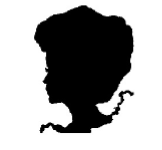 In recognition that education is a lifetime process, this scholarship is to help in the advancement of life and career goals of our members.The minimum requirements to be eligible for a scholarship are the following:Be a current ADWC member in good standing.Attend an undergraduate, postgraduate, certification, licensing, vocational, or other extended education opportunity program in Fall 2024.To apply for a scholarship, complete the application packet by April 21, 2024 and attend a 10-minute interview via Zoom.  The application packet includes the following:Application form.Activities and involvement statement.Community InvolvementOrganizations with which you have been involved, including type of volunteer workCommunity awards and honorsWork Experience-list any work experience performed during school semesters as well as summer breaks Future Plans, Ambitions, Areas of Interest, ChallengesEssay (no more than one-page, Times New Roman, 12 pt font).Essay Topic: Please describe your experience in community service; explain how you've given back to your community. Share volunteer opportunities you've participated in and discuss how these opportunities have contributed to your growth and how they have benefited the community.Email your Scholarship Application packet to ADWCSecretary@gmail.comor Mail to Agua Dulce Women’s ClubAttn: ADWC Scholarship Committee33201 Agua Dulce Canyon Road, Box #7Agua Dulce, CA 91390Scholarship awards will be presented at a date to be determined. Agua Dulce Women’s ClubDoreetha Daniels Continuing Education Scholarship Application FormName:Address: Phone:Email:Names of colleges/vocational schools to which you have been accepted:By signing and submitting the Agua Dulce Women’s Club Scholarship application, the applicant acknowledges that he/she has read, understands, and agrees to its terms and conditions, including the fact that the scholarship, if awarded, is to be used for educational purposes only.  Qualified education expenses include tuition and fees, and  course-related expenses such as books, supplies, and equipment.Applicant Signature:	